Invitasjon til Solfest 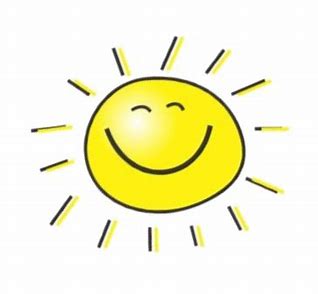 Fagerlidal skole og FAU har den glede å invitere foresatte til Solfest for 1.-4. trinn! Tid: torsdag 23. februar kl 17.30-19.30.Sted: gymsal og hallProgram:17.30-18.20: kafé og sosialt samvær. FAU stiller med kafédrift. Elevene sitter sammen med sine foresatte.18.20-18.30: Elevene går til klasserommene sammen med sine lærere og barneveiledere, og gjør seg klare til underholdning.18.30-19.30: Underholdning trinnvis, med tema Melodi Grand Prix. Når elevene er ferdige med sin framføring, går de til gymsalen og er sammen med sine foresatte der.Andre praktiske opplysninger:Antall besøkende: Pga brannsikkerhet og kapasitet må vi begrense antall besøkende. I tillegg ønsker vi at fokuset skal være på elevene som står på scenen, derfor inviteres ikke søsken i denne omgang. På generalprøvene vil småtrinnet få anledning til å se mellomtrinnet opptre, og mellomtrinnet vil se småtrinnet opptre, slik at søsken på skolen har sett hverandres framføring før solfestene.Parkering: de ansatte vil parkere nede ved skolen, slik at foresatte kan parkere ved ansatteparkering, busslommen, slusen og ved søppelcontainere på andre siden av brua.Kafé: Det er mulig å handle i kafeen i hallen, og man kan betale med både Vipps og kontanter. Inntekter fra dagen går til uteområdet til skolen. Kafeen vil være stengt når underholdningen starter, slik at alle foresatte får anledning til å se sitt barn opptre.Obligatorisk oppmøte: elevene vil få avspasert denne ettermiddagen, fredag 23/6.Vi gleder oss veldig til en hyggelig ettermiddag sammen med dere foresatte, der elevene får vist fram hva de har øvd på.Velkommen til dere alle! Vennlig hilsen elever, ansatte og FAU ved Fagerlidal skole